Казахская академия спорта и туризмаФакультет туризмаPhD доктор Закирьянов Б.К.к.п.н., доцент Имангулова Т.В.магистр, ст.преподаватель Абдикаримова М.Н.методист деканата ФТ Рузанова Л.С.г. Алматы, КазахстанПредставляем Вам отдельный образовательный сайт факультета Туризм Казахской академии спорта и туризма на IV Международный конкурс научных и образовательных концепций и разработок «ПЕДАГОГИЧЕСКИЕ РАЗРАБОТКИ – 2018».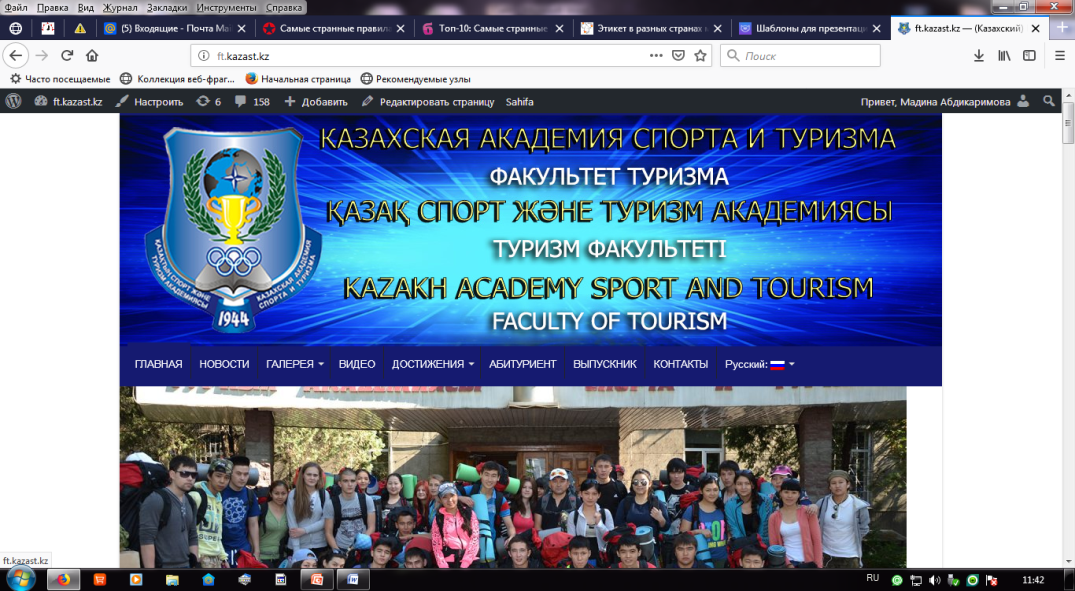 Казахская академия спорта и туризма (КазАСТ) является основным головным учебно-научно-спортивно-туристским центром в сфере физической культуры и туризма в Казахстане и одним из ведущих спортивно-туристских вузов стран СНГ, которому в этом году исполняется 74 года. За годы своей деятельности академией подготовлено более 19000 специалистов по физической культуре, спорту и туризму. Выпускников вуза можно встретить в разных странах дальнего и ближнего зарубежья. Многие специалисты, получившие образование в КазАСТ (КазИФК), стали выдающимися научными работниками, руководителями туристского и физкультурного движения. _ В настоящее время на факультете туризм ведется подготовка по специальностям: * Бакалавриат: - 5В090200 «Туризм», включающий образовательные траектории «Международный туризм: индустрия туризма и бизнеса», «Спортивный и лечебно-оздоровительный туризм». - 5В091200 «Ресторанное дело и гостиничный бизнес». * Магистратура: 6М090200 «Туризм». * PhD Докторантура: 6D090200 «Туризм». КазАСТ имеет 58 подписанных договоров о сотрудничестве в области туризма, ресторанного дела и гостиничного дела с организациями, вузами Казахстана, дальнего зарубежья, странами СНГ и Балтии. На базе КазАСТ работают научно-исследовательский институт туризма (НИИТ), туристско-информационный методический центр (ТИМЦ), Академия туризма им. Ш.Уалиханова, которые оказывает учебно-методическую помощь педагогам в организации туристско-краеведческой работы в общеобразовательной школе, учреждениях дополнительного образования, лицеях, колледжах и Вузах. На нашем сайте http://ft.kazast.kz/ вы можете ознакомиться с основной деятельностью  факультета туризма КазАСТ, а так же  со всеми новостями факультета и просмотреть фото и видео отчеты наших студентов и т.д. Сайт ведется на трех языках: русский, казахский и английский.Навигация сайта представляет собой два меню: главное – в верхней части страницы сайта, боковое – в левой части  страницы сайта под названием категории. Все вложенные страницы открываются в новом окне, чтобы посетитель сайта не ушел далеко с рассматриваемого информационного ресурса.Ссылки :http://ft.kazast.kz/ http://ft.kazast.kz/%D0%BD%D0%BE%D0%B2%D0%BE%D1%81%D1%82%D0%B8/ https://vk.com/ftkazast insta: @FTKAZAST 